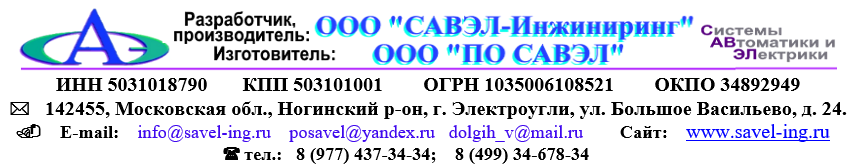 Модуль расширения(дискретных выходов)СИ-34-Dо-8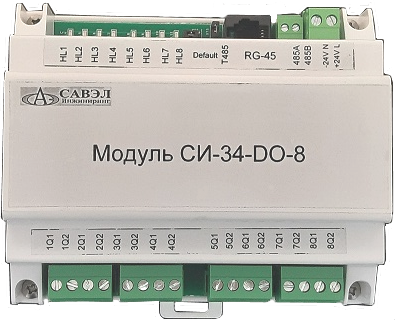 Техническое описаниеРуководство по эксплуатацииг. МоскваМодуль расширения дискретных выходов СИ-34-Do-8 (далее – Расширитель)Область применения:ВентиляцияЦТПДругоеРасширитель дискретных выходов работает совместно с контроллером типа СИ-34 и в соответствии с программой основного контроллера.Технические характеристикиНапряжение питания - АС, DC 24В (+20/-20%), 50...60 Гц   Потребляемая мощность	3,5 ВА (без периферии), 5 ВА максимальное значениеДискретные выходы Q1 – Q8   Количество-8   Коммутируемое напряжение – АС 250В   Коммутируемый ток, не более – 5А	   НО контактыИнтерфейсы	   Тип	485   Количество, шт.	1    Допустимая скорость обмена по интерфейсам	10, 20, 50, 100, 125, 250, 500, 1000 кбит/сек   Количество модулей расширения, подключаемых к 1 контроллеру - Не более 4Подключение:   Выходы дискретные	- винтовые клеммы, 0,5…1,5мм2Условия окружающей среды   Окружающая температура: - рабочая + 5 ... + 45С                                                   - хранение - 25 ... + 50С   Окружающая влажность - 10...90 % отн.   Монтаж на DIN РЕЙКУ Безопасность:   Безопасность изделия EN61010-1   	категория по перегрузкам - II   	Уровень помех - 2   электробезопасность	     SELV-E (PELV по IEC364-4-41)Сертификация	Продукт соответствует требованиям марки СЕ   Вес без упаковки, не более - 0,35 кг   Габаритные размеры - 105х90х58ммКраткое описание.Модуль расширения дискретных выходов используется совместно с контроллером СИ-34 при необходимости увеличить количество дискретных выходов последнего. Конфигурирование расширителя производится при помощи пульта, подключаемого к основному контроллеру или через SCADA систему.Конструкция.Модуль расширения дискретных выходов изготавливается в пластиковом корпусе и предназначен для установки в защищенный щит управления (монтаж на DIN рейку). Схема электрических контактов модуля расширения.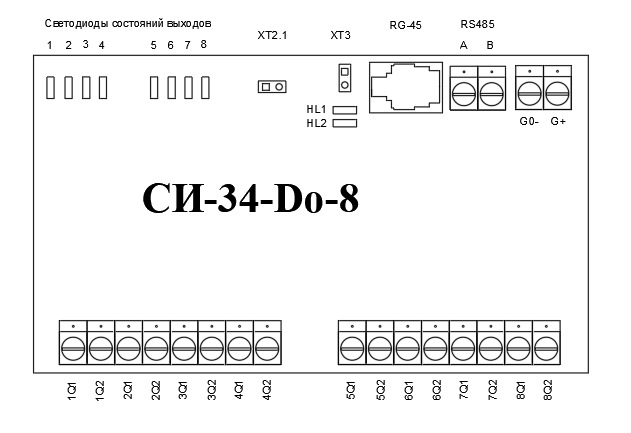 Подключение напряжения питания.Питание расширителя осуществляется переменным током напряжением 24В частотой 50Гц. 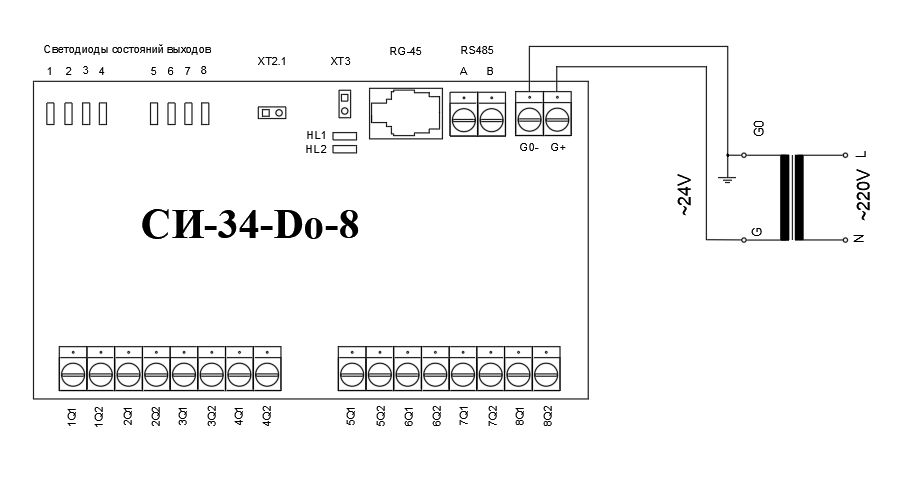           Подключение исполнительных устройств к дискретным выходам.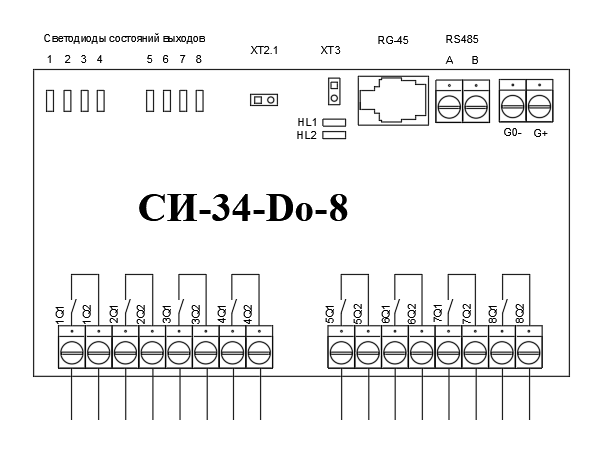 Подключение модулей расширения к контроллеру СИ-34-Феникс по сети RS-485.             На первом и последнем из устройств необходима установка терминаторов, для исключения наводок по сети и устойчивой работы сети RS-485.             Для подключения к контроллеру используются винтовые клеммники (см. рис).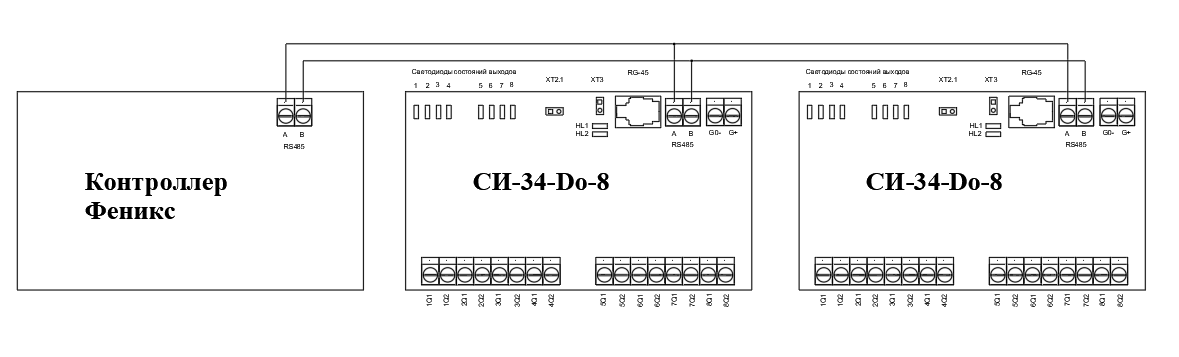             Гарантийный ремонт осуществляется по адресу: 142455, Московская обл., Богородский г.о., г. Электроугли, ул. Большое Васильево, д.24, ООО «ПО САВЭЛ»          ВНИМАНИЕ!  1)  Паспорт не действителен без отметки даты продажи и штампа изготовителя.                                  2)  В случае отсутствия паспорта прибор в ремонт по гарантии не принимается. 